«Полотно Победы»      В преддверии  праздника Великой Победы   мы решили   привлечь жителей города  к   подготовке  торжественных мероприятий и объединить их общим делом, помогающим почувствовать  личную сопричастность  к памятной исторической дате.  Поэтому автономное учреждение «Центр культуры город Чердынь» объявило  акцию «Полотно Победы». Цель её - создание рукотворного «Полотна Победы», силами работников организаций и учреждений, жителей  города. Полотно формируется из отдельных фрагментов ткани (размер фрагмента 70см х70см) трех цветов: красный, белый, синий (один на выбор). На  ткани необходимо отобразить победный лозунг, слоган.  С  3.04.2015г. - 05.05.2015г.  проходит сбор готовых работ в Центре культуры. К 9 мая  планируется  создание единого «Полотна Победы» и его участие в мероприятиях (9 мая, 22 июня). Затем  полотно будет сдано на хранение в Чердынский краеведческий музей.  Уже собрано  32 работы. Самыми первыми откликнулись  Габдрашитова Т.А., Ершова О.А., Грибченкова Н.Б.  Загородских  С.Н., Пономарева Е.Н., Копытова И.А. Копытова Марина, Кузьминых Е.В.   Активно участвует в акции  краеведческий музей (3 работы ), Чердынская  школа (6 работ), МАДОУ Детский сад № 3 (3 работы), Благодарим всех за  поддержку и ждем новых участников. Мы будем рады предоставить в Ваше распоряжение дополнительную информацию, телефон для контактов  2- 85-87. 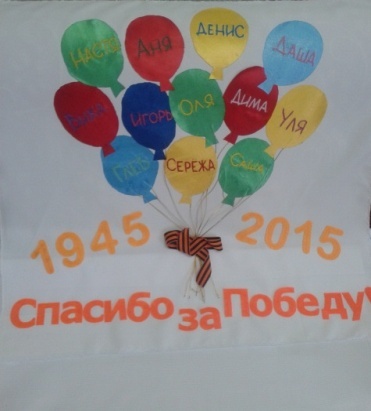 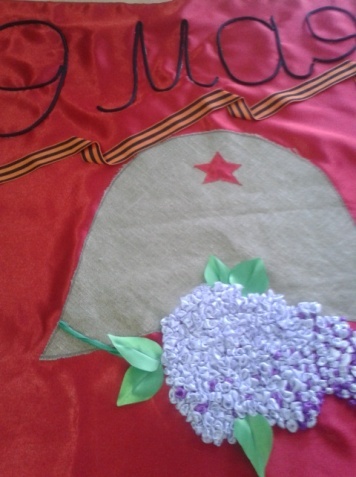 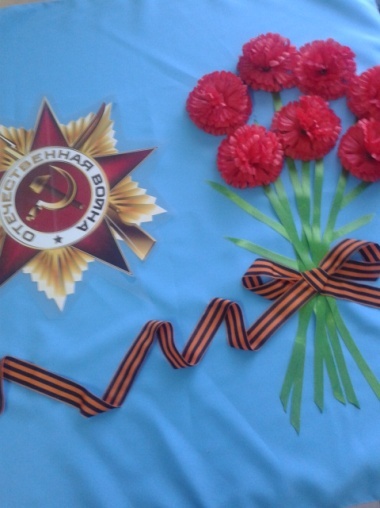 